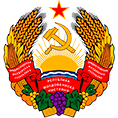 Министерство по социальной защите и труду
Приднестровской Молдавской РеспубликиПРИКАЗ14 января 2013 г.№ 4Об утверждении Инструкции о порядке возмещения самостоятельно произведенных расходов на цели государственного фонда социального страхования за счет средств Единого государственного фонда социального страхования Приднестровской Молдавской РеспубликиСАЗ (17.06.2013) № 13-23вступил в силу с 18 июня 2013 г.Текст нижеприведенной редакции официально не опубликован,
редакция подготовлена с учетом изменений и дополненийот 01.02.2018 № 93 (САЗ 18-12), от 05.11.2019 № 1120 (САЗ 19-46), от 12.08.2020 № 729 (САЗ 20-41), от 27.05.2021 № 551 (САЗ 21-27), от 24.09.2021 № 1064 (САЗ 21-41), от 16.11.2021 № 1242 (САЗ 21-50), от 18.05.2022 № 42 (САЗ 22-22), от 23.11.2022 № 91 (САЗ 22-49), от 16.01.2024 № 10 (САЗ 24-6),Согласован:
Исполнительная Дирекция Единого Государственного фонда социального страхования,
Министерство финансовЗарегистрирован Министерством юстиции
Приднестровской Молдавской Республики 13 июня 2013 г.
Регистрационный № 6464В соответствии с Законом Приднестровской Молдавской Республики от 16 октября 2012 года № 200-З-V "О Едином государственном фонде социального страхования в Приднестровской Молдавской Республике" (САЗ 12-43), Законом Приднестровской Молдавской Республики от 28 декабря 2012 года № 279-З-V "О бюджете Единого государственного фонда социального страхования Приднестровской Молдавской Республики на 2013 год" (САЗ 13-1) с изменениями и дополнениями, внесенными Законом Приднестровской Молдавской Республики от 7 марта 2013 года № 46-ЗИ-V (САЗ 13-9), Закон Приднестровской Молдавской Республики от 30 сентября 2000 года № 344-З "О едином социальном налоге" (СЗМР 00-3) с изменениями и дополнениями, внесенными Законами Приднестровской Молдавской Республики от 22 июня 2001 года (газета "Приднестровье" № 121 (1631) от 3 июля 2001 года), от 28 декабря 2001 года № 81-ЗИД-III (САЗ 01-53), от 1 августа 2002 года № 172-ЗИД-III (САЗ 02-31), от 7 августа 2002 года № 185-ЗИД-III (САЗ 02-32), от 28 сентября 2002 года № 195-ЗИД-III (САЗ 02-39), от 3 января 2003 года № 222-ЗИД-III (САЗ 03-1), от 12 февраля 2003 года № 241-ЗД-III (САЗ 03-7), от 16 июля 2003 года № 310-ЗИ-III (САЗ 03-29), от 28 июля 2003 года № 314-ЗИ-III (САЗ 03-31), от 26 сентября 2003 года № 334-ЗИД-III (САЗ 03-39), от 27 ноября 2003 года № 361-ЗИД-III (САЗ 03-48), от 16 июня 2004 года № 428-ЗИ-III (САЗ 04-25), от 25 сентября 2004 года № 470-ЗИД-III (САЗ 04-39), от 15 ноября 2004 года № 493-ЗИД-III (САЗ 04-47), от 10 февраля 2005 года № 531-ЗИ-III (САЗ 05-7), от 16 мая 2005 года № 569-ЗИ-III (САЗ 05-21), от 9 августа 2005 года № 619-ЗИ-III (САЗ 05-33), от 29 сентября 2005 года № 628-ЗИД-III (САЗ 05-40), от 20 декабря 2005 года № 710-ЗИ-III (САЗ 05-52), от 10 марта 2006 года № 9-ЗИД-IV (САЗ 06-11), от 12 июня 2006 года № 41-ЗД-IV (САЗ 06-25), от 14 июня 2006 года № 44-ЗД-IV (САЗ 06-25), от 29 сентября 2006 года № 92-ЗИД-IV (САЗ 06-40), от 19 января 2007 года № 160-ЗИД-IV (САЗ 07-4), от 22 января 2007 года № 170-ЗИД-IV (САЗ 07-5), от 5 марта 2007 года № 183-ЗИ-IV (САЗ 07-11), от 31 июля 2007 года № 269-ЗИД-IV (САЗ 07-32), от 27 сентября 2007 года № 301-ЗИД-IV (САЗ 07-40), от 27 сентября 2007 года № 300-ЗИД-IV (САЗ 07-40), от 27 сентября 2007 года № 314-ЗИ-IV (САЗ 07-40), от 3 марта 2008 года № 409-ЗД-IV (САЗ 08-9), от 3 марта 2008 года № 408-ЗИД-V (САЗ 08-9), от 8 июля 2008 года № 493-ЗИД-IV (САЗ 08-27), от 14 января 2009 года № 645-ЗД-IV (САЗ 09-3), от 23 марта 2009 года № 679-ЗИ-IV (САЗ 09-13), от 23 марта 2009 года № 688-ЗД-IV (САЗ 09-13), от 3 ноября 2009 года № 898-ЗИД-IV (САЗ 09-45), от 14 декабря 2009 года № 917-ЗИД-IV (САЗ 09-51), от 7 июня 2010 года № 96-З-IV (САЗ 10-23), от 24 сентября 2010 года № 167-ЗД-IV (САЗ 10-38), от 11 октября 2010 года № 192-ЗИД-IV (САЗ 10-41), от 22 ноября 2010 года № 229-ЗИД-IV (САЗ 10-47), от 21 апреля 2011 года № 26-ЗИД-V (САЗ 11-16), от 24 мая 2011 года № 60-ЗД-V (САЗ 11-21), от 27 июля 2011 года № 134-ЗД-V (САЗ 11-30), от 29 сентября 2011 года № 161-ЗИД-V (САЗ 11-39), от 31 июля 2012 года № 149-ЗД-V (САЗ 12-32), от 25 сентября 2012 года № 170-ЗИ-V (САЗ 12-40), от 16 октября 2012 года № 196-ЗИД-V (САЗ 12-43), Постановлением Правительства Приднестровской Молдавской Республики от 12 февраля 2013 года № 26 "Об утверждении Положения "О порядке направления средств Единого государственного фонда социального страхования Приднестровской Молдавской Республики на санаторно-курортное лечение, оздоровление и реабилитацию в учреждениях здравоохранения застрахованных работающих граждан" (САЗ 13-7), Постановлением Правительства Приднестровской Молдавской Республики от 12 марта 2013 года № 40 "Об утверждении Положения о порядке расходования средств Единого государственного фонда социального страхования Приднестровской Молдавской Республики на выплату пособий по государственному социальному страхованию" (САЗ 13-10), приказом Министерства финансов Приднестровской Молдавской Республики от 30 января 2007 года № 10 "Об утверждении Инструкции "О порядке исчисления и уплаты единого социального налога и обязательного страхового взноса" (регистрационный № 3817 от 8 февраля 2007 года) (САЗ 07-7) с изменениями и дополнениями, внесенными Приказами Министерства финансов от 30 ноября 2007 года № 349 (регистрационный № 4213 от 22 декабря 2007 года) (САЗ 07-52), от 3 июля 2008 года № 129 (регистрационный № 4504 от 22 июля 2008 года) (САЗ 08-29), от 26 декабря 2008 года № 254 (регистрационный № 4705 от 28 января 2009 года) (САЗ 09-5), от 17 апреля 2009 года № 37 (регистрационный № 4830 от 13 мая 2009 года) (САЗ 09-10), от 14 января 2010 года № 6 (регистрационный № 5135 от 29 января 2010 года) (САЗ 10-4), от 16 августа 2010 года № 149 (регистрационный № 5368 от 30 августа 2010 года) (САЗ 10-35), от 13 декабря 2010 года № 197 (регистрационный № 5491 от 22 декабря 2010 года) (САЗ 10-51), от 2 марта 2011 года № 35 (регистрационный № 5582 от 8 апреля 2011 года) (САЗ 11-14), от 15 июня 2011 года № 109 (регистрационный № 5667 от 1 июля 2011 года) (САЗ 11-26), от 23 августа 2011 года № 153 (регистрационный № 5760 от 29 августа 2011 года) (САЗ 11-35), от 15 ноября 2011 года № 197 (регистрационный № 5820 от 2 декабря 2011 года) (САЗ 11-48), от 27 декабря 2012 года № 186 (регистрационный № 6295 от 29 января 2013 года) (САЗ 13-4) в целях упорядочения механизма возмещения самостоятельно произведенных расходов приказываю:1. Утвердить Инструкцию "О порядке возмещения самостоятельно произведенных расходов на цели государственного социального страхования за счет средств Единого государственного фонда социального страхования Приднестровской Молдавской Республики (Приложение № 1 к настоящему Приказу).2. Утвердить Формы реестров по самостоятельно произведенным расходам на цели социального страхования (Приложение № 2 к настоящему Приказу).3. Приказ Министерства здравоохранения и социальной защиты Приднестровской Молдавской Республики от 4 мая 2009 года № 237 "Об утверждении инструкции о порядке возмещения самостоятельно произведенных расходов по обязательному социальному страхованию за счет средств Государственного фонда обязательного социального страхования Приднестровской Молдавской Республики и форм реестров по самостоятельно произведенным расходам и о признании утратившим силу приказа Министерства здравоохранения и социальной защиты Приднестровской Молдавской Республики от 8 февраля 2008 года № 92 "Об утверждении Инструкции о порядке возмещения самостоятельно произведенных расходов по обязательному социальному страхованию за счет средств Государственного фонда обязательного социального страхования Приднестровской Молдавской Республики и форм реестров по самостоятельно произведенным расходам" " (регистрационный № 4860 от 2 июня 2009 года) (САЗ 09-23) с изменениями и дополнениями, внесенными Приказами Министерства здравоохранения и социальной защиты Приднестровской Молдавской Республики от 31 декабря 2010 года № 693 (регистрационный № 5530 от 11 февраля 2011 года) (САЗ 11-6), от 22 сентября 2011 года № 485 (регистрационный № 5771 от 20 октября 2011 года) (САЗ 11-42) считать утратившим силу.4. Направить настоящий Приказ на регистрацию в Министерство юстиции Приднестровской Молдавской Республики.5. Контроль за исполнением настоящего Приказа возложить на директора Единого государственного фонда социального страхования Приднестровской Молдавской Республики.6. Настоящий приказ вступает в силу со дня, следующего за днем его официального опубликования, и распространяет свое действие на правоотношения, возникшие с 1 января 2013 года.И. о. министра О. Булановаг. Тирасполь
14 января 2013 г.
№ 4Приложение № 1 к Приказу Министерства
по социальной защите и труду
Приднестровской Молдавской Республики
от 14 января 2013 г. № 4Инструкция
о порядке возмещения самостоятельно произведенных расходов на цели государственного социального страхования за счет средств Единого государственного фонда социального страхования Приднестровской Молдавской Республики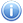 1. В соответствии с пунктом 3 статьи 8 Закона Приднестровской Молдавской Республики от 30 сентября 2000 года № 344-З "О едином социальном налоге" (СЗМР 00-3) сумма налога, зачисляемая в составе единого социального налога в Единый государственный фонд социального страхования Приднестровской Молдавской Республики (далее - Фонд) подлежит уменьшению налогоплательщиками на произведенные ими самостоятельно расходы на указанные цели, предусмотренные действующим законодательством, а именно:а) выплаты пособий по временной нетрудоспособности;б) выплаты пособий по беременности и родам;в) выплаты единовременного пособия при рождении ребенка;г) выплаты пособий по уходу за ребенком до достижения им возраста 2 (двух) лет;д) выплаты женщинам, вставшим на учет в медицинские учреждения в ранние сроки беременности (до 12 недель беременности);е) выплаты пособий на погребение;ж) оплату дополнительного выходного дня по уходу за ребенком-инвалидом в возрасте до 18 лет;з) выплаты единовременного пособия при усыновлении ребенка.Информация о суммах выплат на цели государственного социального страхования отражается организацией в отчете, в соответствии с Приложением № 1 к Инструкции "О порядке исчисления и уплаты единого социального налога и обязательного страхового взноса", утвержденной Приказом Министерства финансов Приднестровской Молдавской Республики от 30 января 2007 года № 10 (регистрационный № 3817 от 8 февраля 2007 года) (САЗ 07-7) (далее - Информация). В Приложении № 3 к вышеуказанной Инструкции обозначены коды, присвоенные различным видам выплат по государственному социальному страхованию:1 Выплата пособий по временной нетрудоспособности вследствие заболевания или травмы C1 a работника2 Выплата пособий по временной нетрудоспособности по уходу за больным ребенком C1 б3 Выплата пособий по временной нетрудоспособности при карантине застрахованного лица C1 в4 Выплата пособий по временной нетрудоспособности при карантине ребенка в возрасте до 7 C1 г (семи) лет, посещающего дошкольное образовательное учреждение, или другого члена семьи, признанного в установленном действующим законодательством Приднестровской Молдавской Республики порядке недееспособным5 Выплата пособий по временной нетрудоспособности по уходу за взрослым больным членом С1 д семьи6 Выплата пособий по временной нетрудоспособности, связанных с диагнозом коронавирусная С1 к инфекция (код заболевания по МКБ-10: U07.1, U07.2)7 Выплата пособий по беременности и родам С28 Выплата пособий при рождении первого ребенка С3 а9 Выплата пособий при рождении второго (последующего) ребенка С3 б10 Выплаты пособий по уходу за ребенком до достижения им возраста двух лет С411 Выплата пособий на погребение С512 Выплаты женщинам, вставшим на учет в медицинских учреждениях в ранние сроки С6 беременности13 Оплата дополнительного выходного дня по уходу за ребенком-инвалидом до 18 лет С714 Выплата пособий при усыновлении первого ребенка С8 а15 Выплата пособий при усыновлении второго и последующих детей С8 б";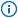 2. По итогам месяца сумма пособий по государственному социальному страхованию подлежит зачету в счет предстоящих платежей в Фонд до полного погашения, либо возмещается из средств Фонда городскими (районными) центрами социального страхования и социальной защиты.Для решения вопроса возмещения незачтенных сумм пособий по государственному социальному страхованию по итогам месяца организации могут подать в территориальный орган Фонда по месту регистрации организации документы на возмещение самостоятельно произведенных расходов по государственному социальному страхованию в течение месяца, следующего за отчетным месяцем.Фонд возмещает положительную разницу между суммами начисленных в отчетном периоде пособий и выплаченных организацией самостоятельно, которые были зачтены в счет единого социального налога, исчисленного для зачисления в Фонд на основании представленных организацией документов:а) заявление на имя директора городского (районного) центра социального страхования и социальной защиты с указанием суммы возмещения, банковских реквизитов организации, заверенное печатью и подписью руководителя и главного бухгалтера, согласно Приложению №1 к настоящей Инструкции;б) отчет об общих суммах выплат, начисленных в пользу работников и иных физических лиц, начисленного единого социального налога, обязательного страхового взноса, суммах начисленных пособий и самостоятельно произведенных расходов на цели государственного социального страхования за месяц, за который будет производиться возмещение;в) копии документов, подтверждающих фактически произведенные выплаты работникам пособий по государственному социальному страхованию;г) расчет (реестры) по начисленным пособиям по государственному социальному страхованию, согласно Приложению № 2 к настоящему Приказу.Для подтверждения выплаты пособия по беременности и родам, пособия женщинам, вставшим на учет в медицинских учреждениях в ранние сроки беременности, единовременного пособия при рождении (усыновлении) ребенка, пособия по уходу за ребенком до достижения им возраста 2 (двух) лет необходимо предоставить копии платежных документов по каждому получателю данных видов пособий, в сумме самостоятельно произведенных расходов.Реестры составляются по всем пособиям по государственному социальному страхованию, выплаченным (начисленным) организацией в течение периода, за который производится возмещение. При наличии остатка незачтенных самостоятельно произведенных расходов на начало отчетного периода, дополнительно составляется реестр на сумму остатка.Должностное лицо территориального органа Фонда проводит проверку расчетов (реестров), представленных организацией на возмещение незачтенных самостоятельно произведенных выплат. При этом должностное лицо территориального органа Фонда, проводящее проверку, для подтверждения правильного начисления и выплаты пособий по государственному социальному страхованию, а также правильности учета денежных средств по возмещению самостоятельно произведенных расходов на цели государственного социального страхования вправе истребовать у организации дополнительные документы и необходимые сведения и получать пояснения к ним, в зависимости от обстоятельств наступления страхового случая и конкретной жизненной ситуации застрахованного лица, а также специфики работы организации. Перечень документов, истребование которых возможно в сфере социального страхования при проведении Фондом мероприятий по контролю (надзору) утвержден Приложением № 13 Постановления Правительства Приднестровской Молдавской Республики от 27 мая 2020 года № 176.В случае, если при проверке пакета документов, поданного в территориальный орган Фонда, выявлены нарушения по исчислению пособий по государственному социальному страхованию либо неверного отражения в расчете единого социального налога сумм самостоятельно произведенных выплат на цели обязательного государственного социального страхования, то должностным лицом территориального органа Фонда в адрес организации направляется письмо-уведомление о необходимости исправления и представления уточненных реестров на возмещение, а также уточненного отчета об общих суммах выплат, начисленных в пользу работников и иных физических лиц, начисленного единого социального налога, обязательного страхового взноса, суммах начисленных пособий и самостоятельно произведенных расходов на обязательные цели государственного социального страхования, суммах, назначенных, но не выплаченных работнику на цели государственного социального страхования (для микропредприятий и малых предприятий), суммах, назначенных и выплаченных работнику на цели государственного социального страхования за счет средств, перечисленных Единым государственным фондом социального страхования Приднестровской Молдавской Республики работодателю (для микропредприятий и малых предприятий) за месяц, за который будет производиться возмещение, с приложением пояснительной записки, в течение 5 (пяти) рабочих дней со дня возврата документов на доработку. Если организация по истечению указанного срока не представит уточненные документы, то данной организации будет отказано в возмещении в сроки, указанные в части восьмой настоящего пункта.Организации, представившие документы на возмещение самостоятельно произведенных расходов, в Информации о суммах выплат на цели государственного социального страхования, подлежащих возмещению из средств Фонда, за месяц, следующий за месяцем, за который будет произведено возмещение, на начало месяца отражают нулевое сальдо по начисленным пособиям ("графа 3") и по произведенным выплатам ("графа 4").Перечисление средств организациям производится Фондом в течение 30 (тридцати) календарных дней с момента предоставления организацией - страхователем всех необходимых документов.В случае если организация подает документы на возмещение за период - два месяца, квартал, полугодие, год, то перечисление средств организациям производится Фондом в течение 75 (семидесяти пяти) календарных дней с момента предоставления организацией - страхователем всех необходимых документов.В случае введения чрезвычайного положения в Приднестровской Молдавской Республике и (или) ограничительных мероприятий (карантина) организации подают документы на возмещение с предоставлением копий документов, подтверждающих фактически произведенные выплаты работникам пособий по государственному социальному страхованию на сумму начисленного налога за отчетный период. При этом после перечисления средств, организации должны уведомить в трехдневный срок территориальный орган Фонда о перечислении средств работникам с приложением копий платежных документов.3. Организации, не выполнившие государственные гарантии перед застрахованными гражданами по обеспечению пособиями по государственному социальному страхованию вследствие недостаточности денежных средств на счете организации для удовлетворения всех предъявленных к ней требований (далее - находящиеся на картотеке), ежемесячно, в сроки, установленные для сдачи финансовой отчетности, обязаны подать в Фонд документы для перечисления начисленных работникам сумм государственных пособий с банковского счета Фонда на банковский счет работника, открытый в закрытом акционерном обществе "Приднестровский Сберегательный банк" (далее - ЗАО "Приднестровский Сберегательный банк").Организации, находящиеся на картотеке, должны представить в Фонд:а) заявление на имя директора городского (районного) центра социального страхования и социальной защиты, заверенное печатью и подписью руководителя и главного бухгалтера, с указанием общей суммы возмещения, сумм возмещения в разрезе работников, перед которыми образовалась задолженность по пособиям, реквизитов лицевых счетов работников, перед которыми образовалась задолженность по пособиям, открытых в ЗАО "Приднестровский Сберегательный банк;". Кроме того, в случаях, когда организация, находящаяся на картотеке, частично выплатила пособия по государственному социальному страхованию, в заявлении также указывается сумма, которая должна быть возмещена организации и реквизиты организации;б) отчет об общих суммах выплат, начисленных в пользу работников и иных физических лиц, начисленного единого социального налога, обязательного страхового взноса, суммах начисленных пособий и самостоятельно произведенных расходов на цели государственного социального страхования.в) расчет (реестры) по начисленным пособиям по государственному социальному страхованию согласно Приложению № 2 к настоящему Приказу;г) справку из банка о нахождении организации на картотеке;д) копии документов, на основании которых начислены пособия по государственному социальному страхованию.Реестры составляются по всем пособиям по государственному социальному страхованию, выплаченным (начисленным) организацией в течение периода, за который производится возмещение. При наличии остатка незачтенных самостоятельно произведенных расходов на начало отчетного периода, дополнительно составляется реестр на сумму остатка.Должностное лицо территориального органа Фонда проводит сплошную проверку расчетов (реестров), представленных организацией на возмещение начисленных пособий по государственному социальному страхованию. При этом должностное лицо территориального органа Фонда, проводящее проверку, для подтверждения правильного начисления пособий по государственному социальному страхованию, вправе истребовать у организации дополнительные документы и необходимые сведения и получать пояснения к ним, в зависимости от обстоятельств наступления страхового случая и конкретной жизненной ситуации застрахованного лица, а также специфики работы организации. Перечень документов, требование которых возможно в сфере социального страхования при проведении Фондом мероприятий по контролю (надзору) утвержден Приложением № 13 Постановления Правительства Приднестровской Молдавской Республики от 27 мая 2020 года № 176.В случае, если при проверке пакета документов, поданного в территориальный орган Фонда, выявлены нарушения по исчислению пособий по государственному социальному страхованию либо неверного отражения в расчете единого социального налога сумм самостоятельно произведенных выплат на цели обязательного государственного социального страхования, то должностным лицом территориального органа Фонда в адрес организации направляется письмо-уведомление о необходимости исправления и представления уточненных реестров на возмещение, а также уточненного отчета об общих суммах выплат, начисленных в пользу работников и иных физических лиц, начисленного единого социального налога, обязательного страхового взноса, суммах начисленных пособий и самостоятельно произведенных расходов на обязательные цели государственного социального страхования, суммах, назначенных, но не выплаченных работнику на цели государственного социального страхования (для микропредприятий и малых предприятий), суммах, назначенных и выплаченных работнику на цели государственного социального страхования за счет средств, перечисленных Единым государственным фондом социального страхования Приднестровской Молдавской Республики работодателю (для микропредприятий и малых предприятий) за месяц, за который будет производиться возмещение, с приложением пояснительной записки, в течение 2 (двух) рабочих дней со дня возврата документов на доработку.Организации, представившие документы на возмещение самостоятельно произведенных расходов, в Информации о суммах выплат на цели государственного социального страхования, подлежащих возмещению из средств Фонда, за месяц, следующий за отчетным периодом, на начало периода отражают нулевое сальдо по начисленным пособиям ("графа 3") и по произведенным выплатам ("графа 4").Перечисление средств работникам организаций, находящихся на картотеке, производится Фондом в течение 30 (тридцати) календарных дней со дня предоставления всех необходимых документов. Организациям, находящимся на картотеке, Фонд направляет подтверждение о перечислении средств работникам с приложением копий платежных документов.3-1. Организации, относящиеся к категории микропредприятия и малые предприятия, осуществляющие выплаты пособий в соответствии с требованиями статьи 12 и статьи 14 Закона Приднестровской Молдавской Республики от 28 апреля 2009 года № 739-З-IV "Об обеспечении пособиями по временной нетрудоспособности, по беременности и родам граждан, подлежащих государственному социальному страхованию" (САЗ 09-18), для получения денежных средств на выплату начисленных пособий по временной нетрудоспособности, по беременности и родам должны представить в Фонд следующие документы:а) заявление на имя директора городского (районного) центра социального страхования и социальной защиты, заверенное печатью и подписью руководителя и главного бухгалтера, с указанием общей суммы начисленных пособий по временной нетрудоспособности, по беременности и родам и обязательством о выплате указанных пособий работникам в течение 7 (семи) календарных дней со дня получения на свой счет средств от Фонда;б) копии листков о нетрудоспособности с расчетом пособий по временной нетрудоспособности, по беременности и родам;в) документы, подтверждающие правильность назначения пособий (копии табеля учета рабочего и копии лицевых счетов за расчетный период, исчисленный в соответствии с пунктом 1 статьи 13 Закона Приднестровской Молдавской Республики от 28 апреля 2009 года № 739-З-IV "Об обеспечении пособиями по временной нетрудоспособности, по беременности и родам граждан, подлежащих государственному социальному страхованию" (САЗ 09-18));г) информацию, предоставленную Государственной службой статистики Министерства экономического развития Приднестровской Молдавской Республики, подтверждающую правовой статус организации как субъекта малого предпринимательства (микропредприятия или малого предприятия).Фонд переводит сумму назначенных выплат на счет организации - страхователя в течение 30 (тридцати) календарных дней с момента предоставления работодателем соответствующих документов.Микропредприятия и малые предприятия, получившие на свой счет от Фонда денежные средства на выплату заявленных пособий, при отсутствии в отчетном месяце других начисленных пособий, а также не зачтенного сальдо по самостоятельно произведенным расходам на начало отчетного месяца, в сроки, установленные для сдачи финансовой отчетности, представляют в Фонд отчет об общих суммах выплат, начисленных в пользу работников и иных физических лиц, начисленного единого социального налога, обязательного страхового взноса, суммах начисленных пособий и самостоятельно произведенных расходов на цели государственного социального страхования.В представленном отчете за указанный месяц отражается начисленная сумма заявленных пособий, при этом сумма начисленного единого социального налога отражается по строке "подлежит уплате".В Информации о суммах выплат на цели государственного социального страхования, подлежащих возмещению из средств Фонда, за месяц, следующий за отчетным месяцем, на начало периода отражают нулевое сальдо по начисленным пособиям ("графа 3") и по произведенным выплатам ("графа 4").Микропредприятия и малые предприятия, получившие на свой счет от Фонда денежные средства на выплату заявленных пособий, при этом начислившие в отчетном месяце другие виды пособий по обязательному социальному страхованию, либо имеющие не зачтенное сальдо по самостоятельно произведенным расходам на цели социального страхования на начало отчетного месяца, в сроки, установленные для сдачи финансовой отчетности, предоставляют в Фонд отчет об общих суммах выплат, начисленных в пользу работников и иных физических лиц, начисленного единого социального налога, обязательного страхового взноса, суммах начисленных пособий и самостоятельно произведенных расходов на цели государственного социального страхования, в котором отражаются суммы всех начисленных пособий за отчетный месяц.Сумма единого социального налога, зачисляемая в Единый государственный фонд социального страхования Приднестровской Молдавской Республики, подлежит уменьшению на произведенные самостоятельно расходы на цели государственного социального страхования.В информации о суммах выплат на цели обязательного государственного страхования, подлежащих возмещению из средств Единого государственного фонда социального страхования Приднестровской Молдавской Республики Приложения №1 к Инструкции "О порядке исчисления и уплаты единого социального налога и обязательного страхового взноса", утвержденной Приказом Министерства финансов Приднестровской Молдавской Республики от 30 января 2007 года №10 (регистрационный № 3817 от 8 февраля 2007 года) (САЗ 07-7) в справочной таблице заполняется строка "перечислено из Фонда" в соответствии с пунктом 3 статьи 14 Закона Приднестровской Молдавской Республики от 28 апреля 2009 года № 739-З-IV "Об обеспечении пособиями по временной нетрудоспособности, по беременности и родам граждан, подлежащих государственному социальному страхованию" (САЗ 09-18) с отражением суммы пособий, перечисленных Фондом по начисленным и заявленным пособиям отчетного месяца, а также нарастающим итогам с начала года.Кроме того, микропредприятия и малые предприятия, получившие на свой расчетный счет от Фонда средства для выплаты заявленных пособий и имеющие в отчетном месяце другие начисленные пособия либо не зачтенное сальдо по самостоятельно произведенным расходам на начало отчетного месяца, по итогам отчетного месяца обязаны представить в Фонд пакет документов на возмещение расходов на цели государственного социального страхования в соответствии с Приказом Министерства по социальной защите и труду Приднестровской Молдавской Республики от 14 января 2013 года № 4 "Об утверждении Инструкции о порядке возмещения самостоятельно произведенных расходов на цели государственного социального страхования за счет средств Единого государственного фонда социального страхования Приднестровской Молдавской Республики" (регистрационный № 6464 от 13 июня 2013 года) (САЗ 13-23) за отчетный месяц:а) заявление на имя директора городского (районного) центра социального страхования и социальной защиты, заверенное печатью и подписью руководителя и главного бухгалтера, с указанием общей суммы возмещения с разбивкой на суммы: перечисленную Фондом по начисленным и заявленным пособиям отчетного месяца и задолженности Фонда перед организацией - страхователем по самостоятельно произведенным расходам на цели государственного социального страхования за отчетный месяц;б) отчет об общих суммах выплат, начисленных в пользу работников и иных физических лиц, начисленного единого социального налога, обязательного страхового взноса, суммах начисленных пособий и самостоятельно произведенных расходов на цели государственного социального страхования;в) расчет (реестры) по начисленным пособиям по государственному социальному страхованию согласно Приложению № 2 к Приказу Министерства по социальной защите и труду Приднестровской Молдавской Республики от 14 января 2013 года № 4 "Об утверждении Инструкции о порядке возмещения самостоятельно произведенных расходов на цели государственного социального страхования за счет средств Единого государственного фонда социального страхования Приднестровской Молдавской Республики" (регистрационный № 6464 от 13 июня 2013 года) (САЗ 13-23).Реестры составляются по всем пособиям по государственному социальному страхованию, начисленным организацией в течение отчетного месяца, за который производится возмещение. При наличии остатка незачтенных самостоятельно произведенных расходов на начало отчетного месяца, дополнительно составляется реестр на сумму остатка.Должностное лицо территориального органа Фонда проводит проверку расчетов (реестров), представленных организацией на возмещение незачтенных самостоятельно произведенных выплат. При этом должностное лицо территориального органа Фонда, проводящее проверку, для подтверждения правильного начисления и выплаты пособий по государственному социальному страхованию, а также правильности учета денежных средств по возмещению самостоятельно произведенных расходов на цели государственного социального страхования вправе истребовать у организации дополнительные документы и необходимые сведения и получать пояснения к ним, в зависимости от обстоятельств наступления страхового случая и конкретной жизненной ситуации застрахованного лица, а также специфики работы организации. Перечень документов, требование которых возможно в сфере социального страхования при проведении Фондом мероприятий по контролю (надзору) утвержден Приложением № 13 Постановления Правительства Приднестровской Молдавской Республики от 27 мая 2020 года № 176.В случае, если при проверке пакета документов, поданного в территориальный орган Фонда, выявлены нарушения по исчислению пособий по государственному социальному страхованию либо неверного отражения в расчете единого социального налога сумм самостоятельно произведенных выплат на цели обязательного государственного социального страхования, то должностным лицом территориального органа Фонда в адрес организации направляется письмо-уведомление о необходимости исправления и представления уточненных реестров на возмещение, а также уточненного отчета об общих суммах выплат, начисленных в пользу работников и иных физических лиц, начисленного единого социального налога, обязательного страхового взноса, суммах начисленных пособий и самостоятельно произведенных расходов на обязательные цели государственного социального страхования, суммах, назначенных, но не выплаченных работнику на цели государственного социального страхования (для микропредприятий и малых предприятий), суммах, назначенных и выплаченных работнику на цели государственного социального страхования за счет средств, перечисленных Единым государственным фондом социального страхования Приднестровской Молдавской Республики работодателю (для микропредприятий и малых предприятий) за месяц, за который будет производиться возмещение, с приложением пояснительной записки, в течение 2 (двух) рабочих дней со дня возврата документов на доработку.Организации, представившие документы на возмещение самостоятельно произведенных расходов, в Информации о суммах выплат на цели государственного социального страхования, подлежащих возмещению из средств Фонда, за месяц, следующий за отчетным периодом, на начало периода отражают нулевое сальдо по начисленным пособиям ("графа 3") и по произведенным выплатам ("графа 4").Если сумма сальдо по графе 11 Таблицы об Информации о суммах выплат на цели государственного социального страхования, подлежащих возмещению из средств Фонда больше суммы в справочной таблице по строке "Перечислено из Фонда на расчетный счет на выплату начисленных пособий по временной нетрудоспособности, по беременности и родам, в соответствии с пунктом 3 статьи 14 Закона Приднестровской Молдавской Республики от 28 апреля 2009 года № 739-З-IV "Об обеспечении пособиями по временной нетрудоспособности, по беременности и родам граждан, подлежащих государственному социальному страхованию" (САЗ 09-18) на основании заявления за ___ (дата), то начисленные пособия на сумму разницы перечисляются Фондом в течение 30 (тридцати) календарных дней со дня предоставления всех необходимых документов на счет организации-страхователя.4. Исключен(-а)Приложение № 1
к Инструкции о порядке
возмещения самостоятельно
произведенных расходов на цели
государственного социального
страхования за счет средств
Единого государственного
фонда социального страхования
Приднестровской Молдавской РеспубликиДиректору
Центра социального страхования
и социальной защиты
________________________________________
(города, района)
________________________________________
Ф.И.О.___________________________________________________________ просит возместить
(наименование организации)задолженность по самостоятельно произведенным расходам на цели государственного социального страхования по состоянию на 1 января 2013 года в сумме_______________, на расчетный счет__________, фискальный код __________, КУБ банка, наименование банка.Среднесписочная численность работников ______.
Картотека нет (да).
Задолженность по выплате пособий нет (да).Подпись руководителя, ФИО.
Подпись гл. бухгалтера, ФИО.
МППриложение № 2
к Инструкции о порядке
возмещения самостоятельно
произведенных расходов на цели
государственного социального
страхования за счет средств
Единого государственного
фонда социального страхования
Приднестровской Молдавской РеспубликиПриложение № 2 к Приказу Министерства
по социальной защите и труду
Приднестровской Молдавской Республики
от 14 января 2013 г. № 4Формы
реестров по самостоятельно произведенным расходам на цели социального страхования1. Реестр самостоятельно произведенных расходов по выплате пособий по временной нетрудоспособности вследствие заболевания или травмы застрахованного лица:1-1. Реестр самостоятельно произведенных расходов по выплате пособий по временной нетрудоспособности при карантине застрахованного лица:1-2. Реестр самостоятельно произведенных расходов по выплате пособий по временной нетрудоспособности при карантине ребенка в возрасте до 8 (восьми) лет, посещающего дошкольное образовательное учреждение, или другого члена семьи, признанного в установленном действующим законодательством Приднестровской Молдавской Республики порядке недееспособным:1-3. Реестр самостоятельно произведенных расходов по выплате пособий по временной нетрудоспособности, связанных с диагнозом коронавирусная инфекцияПродолжение таблицы2. Реестр самостоятельно произведенных расходов по выплате пособий по временной нетрудоспособности при осуществлении ухода за больным ребенком в условиях стационарного лечения:3. Реестр самостоятельно произведенных расходов по выплате пособий по временной нетрудоспособности при осуществлении ухода за больным ребенком в условиях амбулаторного лечения:4. Реестр самостоятельно произведенных расходов по выплате пособий по временной нетрудоспособности при осуществлении ухода за больным ребенком в возрасте до 14 (четырнадцати) лет, пострадавшим от Чернобыльской катастрофы:5. Реестр самостоятельно произведенных расходов по выплате пособий по временной нетрудоспособности при осуществлении ухода за больным ребенком-инвалидом в возрасте до 18 (восемнадцати) лет:6. Реестр самостоятельно произведенных расходов по выплате пособий по временной нетрудоспособности при осуществлении ухода за больным ребенком в возрасте до 15 (пятнадцати) лет, являющимся ВИЧ-инфицированным:7. Реестр самостоятельно произведенных расходов по выплате пособий по временной нетрудоспособности при осуществлении ухода за больным ребенком в возрасте до 18 (восемнадцати) лет при его болезни, связанной с поствакцинальным осложнением, при злокачественных новообразованиях, включая злокачественные новообразования лимфоидной, кроветворной и родственных им тканей:8. Реестр самостоятельно произведенных расходов по выплате пособий по временной нетрудоспособности по уходу за взрослым больным членом семьи:9. Реестр самостоятельно произведенных расходов по выплате пособий по беременности и родам:Примечание: при многоплодной беременности, либо при беременности женщин, относящихся к категории лиц, предусмотренных подпунктами а)-д), л) статьи 5 Закона Приднестровской Молдавской Республики от 11 января 2010 года № 8-З-IV "О социальной защите граждан, пострадавших вследствие Чернобыльской катастрофы и иных радиационных или техногенных катастроф" (САЗ 10-2) в графе "Примечание" необходимо указать слово: "многоплодная", либо "чернобыльцы".10. Реестр самостоятельно произведенных расходов по выплате единовременного пособия на рождение первого ребенка:11. Реестр самостоятельно произведенных расходов по выплате единовременного пособия на рождение второго (последующего) ребенка:12. Реестр самостоятельно произведенных расходов по выплате пособий по уходу за ребенком до достижения им возраста 2 (двух) лет:Примечание: в случае выплаты пособия отцу, опекуну, другому родственнику, к реестру прилагаются копии документов, на основании которых данному лицу начислено пособие.13. Реестр самостоятельно произведенных расходов по выплате пособий женщинам, вставшим на учет в медицинских учреждениях в ранние сроки беременности:14. Реестр самостоятельно произведенных расходов по выплате пособий на погребение:15. Реестр самостоятельно произведенных расходов по оплате дополнительного выходного дня по уходу за ребенком-инвалидом в возрасте до 18 (восемнадцати) лет:16. Реестр самостоятельно произведенных расходов по выплате единовременного пособия при усыновлении первого ребенка17. Реестр самостоятельно произведенных расходов по выплате единовременного пособия при усыновлении второго и последующих детейСальдо...
Итого начислено...
Итого зачтено...
К возмещению...Подпись руководителя организации
Подпись главного бухгалтера
Печать"Приложение к Инструкции о порядке
возмещения самостоятельно произведенных
расходов на цели государственного
социального страхования за счет средств
Единого государственного фонда
социального страхования
Приднестровской Молдавской РеспубликиДиректору
Центра социального страхования
и социальной защиты
_________________________________
(города, района)
_________________________________
Ф.И.О.
___________________________________________________________ просит возместить
(наименование организации)задолженность по самостоятельно произведенным расходам на цели государственного социального страхования по состоянию на ____________ года в сумме_______________, на расчетный счет__________, фискальный код __________, КУБ банка, наименование банка.Среднесписочная численность работников ______.Картотека нет (да).Задолженность по выплате пособий нет (да).Подпись руководителя, ФИО.Подпись гл. бухгалтера, ФИО.МПФ.И.О. и контакты исполнителя:(телефон, адрес электронной почты)№п/пФИОЛисток о нетрудоспособностиЛисток о нетрудоспособностиДата началаи окончанияпериоданетрудоспо-собностиКоличество рабочих дней(часов) внеделю пографикуКоличествооплачиваемыхдней (часов)% постажуСуммак оплатеДокумент, подтверждающий фактическую выплатуДокумент, подтверждающий фактическую выплатуДокумент, подтверждающий фактическую выплатуПримечание№п/пФИОсерия№Дата началаи окончанияпериоданетрудоспо-собностиКоличество рабочих дней(часов) внеделю пографикуКоличествооплачиваемыхдней (часов)% постажуСуммак оплатевключено вплатежнуюведомость(реестр набанк) запериодплатежныйдокумент(расходныйкассовый ордер,платежноепоручение)платежныйдокумент(расходныйкассовый ордер,платежноепоручение)Примечание№п/пФИОсерия№Дата началаи окончанияпериоданетрудоспо-собностиКоличество рабочих дней(часов) внеделю пографикуКоличествооплачиваемыхдней (часов)% постажуСуммак оплатевключено вплатежнуюведомость(реестр набанк) запериоддата№Примечание№п/пФИОЛистоко нетрудоспособностиЛистоко нетрудоспособностиДата начала и окончания периода нетрудоспособностиКоличество рабочих дней (часов) в неделю по графикуКоличество оплачиваемых дней (часов)% по стажуСумма к оплатеДокумент, подтверждающий фактическую выплатуДокумент, подтверждающий фактическую выплатуДокумент, подтверждающий фактическую выплатуПримечание№п/пФИОсерия№Дата начала и окончания периода нетрудоспособностиКоличество рабочих дней (часов) в неделю по графикуКоличество оплачиваемых дней (часов)% по стажуСумма к оплатеДокумент, подтверждающий фактическую выплатуДокумент, подтверждающий фактическую выплатуДокумент, подтверждающий фактическую выплатуПримечание№п/пФИОсерия№Дата начала и окончания периода нетрудоспособностиКоличество рабочих дней (часов) в неделю по графикуКоличество оплачиваемых дней (часов)% по стажуСумма к оплатеДокумент, подтверждающий фактическую выплатуДокумент, подтверждающий фактическую выплатуДокумент, подтверждающий фактическую выплатуПримечаниеплатежный документ (расходный кассовый ордер, платежное поручение)платежный документ (расходный кассовый ордер, платежное поручение)№п/пФИОсерия№Дата начала и окончания периода нетрудоспособностиКоличество рабочих дней (часов) в неделю по графикуКоличество оплачиваемых дней (часов)% по стажуСумма к оплатеДокумент, подтверждающий фактическую выплатуДокумент, подтверждающий фактическую выплатуДокумент, подтверждающий фактическую выплатуПримечаниедата№№ п/пФИОДата рождения ребенкаНаименование дошкольного учреждения, которое посещает ребенокЛистоко нетрудоспособностиЛистоко нетрудоспособностиДата начала и окончания периода нетрудоспособностиКоличество рабочих дней (часов) в неделю по графикуКоличество оплачиваемых дней (часов)% по стажуСумма к оплатеДокумент, подтверждающий фактическую выплатуДокумент, подтверждающий фактическую выплатуДокумент, подтверждающий фактическую выплатуПримечание№ п/пФИОДата рождения ребенкаНаименование дошкольного учреждения, которое посещает ребеноксерия№Дата начала и окончания периода нетрудоспособностиКоличество рабочих дней (часов) в неделю по графикуКоличество оплачиваемых дней (часов)% по стажуСумма к оплатевключено в платежную ведомость (реестр на банк) за периодплатежный документ (расходный кассовый ордер, платежное поручение)платежный документ (расходный кассовый ордер, платежное поручение)Примечание№ п/пФИОДата рождения ребенкаНаименование дошкольного учреждения, которое посещает ребеноксерия№Дата начала и окончания периода нетрудоспособностиКоличество рабочих дней (часов) в неделю по графикуКоличество оплачиваемых дней (часов)% по стажуСумма к оплатевключено в платежную ведомость (реестр на банк) за периоддата№Примечание№п/пФИОЛисток о нетрудоспособностиЛисток о нетрудоспособностиДата начала и окончания периода нетрудоспособностиКоличество рабочих дней (часов) в неделю по графику№п/пФИОсерия№Количество оплачиваемых дней (часов)% по стажуСумма к оплатеДокумент, подтверждающий фактическую выплатуДокумент, подтверждающий фактическую выплатуДокумент, подтверждающий фактическую выплатуПримечаниеКоличество оплачиваемых дней (часов)% по стажуСумма к оплатевключено в платежную ведомость (реестр на банк) за периодплатежный документ (расходный кассовый ордер, платежное поручение)платежный документ (расходный кассовый ордер, платежное поручение)ПримечаниеКоличество оплачиваемых дней (часов)% по стажуСумма к оплатевключено в платежную ведомость (реестр на банк) за периоддата№Примечание№п/пФИОДатарожденияребенкаЛистоко нетрудоспо-собностиЛистоко нетрудоспо-собностиДата началаи окончанияпериоданетрудоспо-собностиКоличестворабочихдней(часов)в неделюпо графикуКоличествооплачиваемыхдней (часов)% постажуСуммак оплатеКоличествокалендарныхднейнетрудоспособ-ности по уходуза даннымребенкомс нарастающимитогом с началакалендарногогодаДокумент, подтверждающий фактическую выплатуДокумент, подтверждающий фактическую выплатуДокумент, подтверждающий фактическую выплатуПримечание№п/пФИОДатарожденияребенкасерия№Дата началаи окончанияпериоданетрудоспо-собностиКоличестворабочихдней(часов)в неделюпо графикуКоличествооплачиваемыхдней (часов)% постажуСуммак оплатеКоличествокалендарныхднейнетрудоспособ-ности по уходуза даннымребенкомс нарастающимитогом с началакалендарногогодавключено вплатежнуюведомость(реестр набанк) запериодплатежныйдокумент(расходныйкассовыйордер,платежноепоручение)платежныйдокумент(расходныйкассовыйордер,платежноепоручение)Примечание№п/пФИОДатарожденияребенкасерия№Дата началаи окончанияпериоданетрудоспо-собностиКоличестворабочихдней(часов)в неделюпо графикуКоличествооплачиваемыхдней (часов)% постажуСуммак оплатеКоличествокалендарныхднейнетрудоспособ-ности по уходуза даннымребенкомс нарастающимитогом с началакалендарногогодавключено вплатежнуюведомость(реестр набанк) запериоддатаNПримечание№п/пФИОДатарожденияребенкаЛисток о нетрудоспо-собностиЛисток о нетрудоспо-собностиДата началаи окончанияпериоданетрудоспо-собностиКоличестворабочихдней(часов)в неделюпо графикуКоличествооплачиваемыхдней (часов)% постажуСуммак оплатеКоличествокалендарныхднейнетрудоспособ-ностипо уходуза даннымребенкомс нарастающимитогом с началакалендарного годаДокумент, подтверждающий фактическую выплатуДокумент, подтверждающий фактическую выплатуДокумент, подтверждающий фактическую выплатуПримечание№п/пФИОДатарожденияребенкасерия№Дата началаи окончанияпериоданетрудоспо-собностиКоличестворабочихдней(часов)в неделюпо графикуКоличествооплачиваемыхдней (часов)% постажуСуммак оплатеКоличествокалендарныхднейнетрудоспособ-ностипо уходуза даннымребенкомс нарастающимитогом с началакалендарного годавключенов платежнуюведомость(реестрна банк)за периодплатежныйдокумент(расходныйкассовыйордер,платежноепоручение)платежныйдокумент(расходныйкассовыйордер,платежноепоручение)Примечание№п/пФИОДатарожденияребенкасерия№Дата началаи окончанияпериоданетрудоспо-собностиКоличестворабочихдней(часов)в неделюпо графикуКоличествооплачиваемыхдней (часов)% постажуСуммак оплатеКоличествокалендарныхднейнетрудоспособ-ностипо уходуза даннымребенкомс нарастающимитогом с началакалендарного годавключенов платежнуюведомость(реестрна банк)за периоддата№Примечание№п/пФИОДатарожденияребенкаЛисток о нетрудоспо-собностиЛисток о нетрудоспо-собностиДата началаи окончанияпериоданетрудоспо-собностиКоличестворабочихдней(часов)в неделюпо графикуКоличествооплачиваемыхдней (часов)Суммак оплатеКоличествокалендарныхднейнетрудоспо-собностипо уходуза даннымребенкомс нарастающимитогом с началакалендарного годаДокумент, подтверждающий фактическую выплатуДокумент, подтверждающий фактическую выплатуДокумент, подтверждающий фактическую выплатуПримечание№п/пФИОДатарожденияребенкасерия№Дата началаи окончанияпериоданетрудоспо-собностиКоличестворабочихдней(часов)в неделюпо графикуКоличествооплачиваемыхдней (часов)Суммак оплатеКоличествокалендарныхднейнетрудоспо-собностипо уходуза даннымребенкомс нарастающимитогом с началакалендарного годавключенов платежнуюведомость(реестрна банк)за периодплатежныйдокумент(расходныйкассовыйордер,платежноепоручение)платежныйдокумент(расходныйкассовыйордер,платежноепоручение)Примечание№п/пФИОДатарожденияребенкасерия№Дата началаи окончанияпериоданетрудоспо-собностиКоличестворабочихдней(часов)в неделюпо графикуКоличествооплачиваемыхдней (часов)Суммак оплатеКоличествокалендарныхднейнетрудоспо-собностипо уходуза даннымребенкомс нарастающимитогом с началакалендарного годавключенов платежнуюведомость(реестрна банк)за периоддата№Примечание№п/пФИОДатарожденияребенкаЛисток о нетрудоспо-собностиЛисток о нетрудоспо-собностиДата началаи окончанияпериоданетрудоспо-собностиКоличестворабочихдней(часов)в неделюпо графикуКоличествооплачиваемыхдней (часов)% постажуСуммак оплатеКоличествокалендарныхднейнетрудоспо-собностипо уходуза даннымребенкомс нарастающимитогом с началакалендарного годаДокумент, подтверждающий фактическую выплатуДокумент, подтверждающий фактическую выплатуДокумент, подтверждающий фактическую выплатуПримечание№п/пФИОДатарожденияребенкасерия№Дата началаи окончанияпериоданетрудоспо-собностиКоличестворабочихдней(часов)в неделюпо графикуКоличествооплачиваемыхдней (часов)% постажуСуммак оплатеКоличествокалендарныхднейнетрудоспо-собностипо уходуза даннымребенкомс нарастающимитогом с началакалендарного годавключено вплатежнуюведомость(реестр набанк) запериодплатежныйдокумент(расходныйкассовыйордер,платежноепоручение)платежныйдокумент(расходныйкассовыйордер,платежноепоручение)Примечание№п/пФИОДатарожденияребенкасерия№Дата началаи окончанияпериоданетрудоспо-собностиКоличестворабочихдней(часов)в неделюпо графикуКоличествооплачиваемыхдней (часов)% постажуСуммак оплатеКоличествокалендарныхднейнетрудоспо-собностипо уходуза даннымребенкомс нарастающимитогом с началакалендарного годавключено вплатежнуюведомость(реестр набанк) запериоддатаNПримечание№п/пФИОДатарожденияребенкаЛисток о нетрудоспо-собностиЛисток о нетрудоспо-собностиДата началаи окончанияпериоданетрудоспо-собностиКоличестворабочихдней(часов)в неделюпо графикуКоличествооплачиваемыхдней (часов)% постажуСуммак оплатеДокумент, подтверждающий фактическую выплатуДокумент, подтверждающий фактическую выплатуДокумент, подтверждающий фактическую выплатуПримечание№п/пФИОДатарожденияребенкасерия№Дата началаи окончанияпериоданетрудоспо-собностиКоличестворабочихдней(часов)в неделюпо графикуКоличествооплачиваемыхдней (часов)% постажуСуммак оплатевключенов платежнуюведомость(реестрна банк)за периодплатежныйдокумент(расходныйкассовыйордер,платежноепоручение)платежныйдокумент(расходныйкассовыйордер,платежноепоручение)Примечание№п/пФИОДатарожденияребенкасерия№Дата началаи окончанияпериоданетрудоспо-собностиКоличестворабочихдней(часов)в неделюпо графикуКоличествооплачиваемыхдней (часов)% постажуСуммак оплатевключенов платежнуюведомость(реестрна банк)за периоддата№Примечание№п/пФИОДатарожденияребенкаЛисток о нетрудоспо-собностиЛисток о нетрудоспо-собностиДата началаи окончанияпериоданетрудоспо-собностиКоличестворабочихдней(часов)в неделюпо графикуКоличествооплачиваемыхдней (часов)% постажуСуммак оплатеДокумент, подтверждающий фактическую выплатуДокумент, подтверждающий фактическую выплатуДокумент, подтверждающий фактическую выплатуПримечание№п/пФИОДатарожденияребенкасерия№Дата началаи окончанияпериоданетрудоспо-собностиКоличестворабочихдней(часов)в неделюпо графикуКоличествооплачиваемыхдней (часов)% постажуСуммак оплатевключенов платежнуюведомость(реестрна банк)за периодплатежныйдокумент(расходныйкассовыйордер,платежноепоручение)платежныйдокумент(расходныйкассовыйордер,платежноепоручение)Примечание№п/пФИОДатарожденияребенкасерия№Дата началаи окончанияпериоданетрудоспо-собностиКоличестворабочихдней(часов)в неделюпо графикуКоличествооплачиваемыхдней (часов)% постажуСуммак оплатевключенов платежнуюведомость(реестрна банк)за периоддата№Примечание№п/пФИОДатарождениябольногочленасемьиЛисток о нетрудоспо-собностиЛисток о нетрудоспо-собностиДата началаи окончанияпериоданетрудоспо-собностиКоличестворабочихдней(часов)в неделюпо графикуКоличествооплачиваемыхдней (часов)% постажуСуммак оплатеКоличествокалендарныхднейнетрудоспо-собностипо уходуза даннымбольнымс нарастающимитогом с началакалендарногогодаДокумент, подтверждающий фактическую выплатуДокумент, подтверждающий фактическую выплатуДокумент, подтверждающий фактическую выплатуПримечание№п/пФИОДатарождениябольногочленасемьисерия№Дата началаи окончанияпериоданетрудоспо-собностиКоличестворабочихдней(часов)в неделюпо графикуКоличествооплачиваемыхдней (часов)% постажуСуммак оплатеКоличествокалендарныхднейнетрудоспо-собностипо уходуза даннымбольнымс нарастающимитогом с началакалендарногогодавключенов платежнуюведомость(реестрна банк)за периодплатежныйдокумент(расходныйкассовыйордер,платежноепоручение)платежныйдокумент(расходныйкассовыйордер,платежноепоручение)Примечание№п/пФИОДатарождениябольногочленасемьисерия№Дата началаи окончанияпериоданетрудоспо-собностиКоличестворабочихдней(часов)в неделюпо графикуКоличествооплачиваемыхдней (часов)% постажуСуммак оплатеКоличествокалендарныхднейнетрудоспо-собностипо уходуза даннымбольнымс нарастающимитогом с началакалендарногогодавключенов платежнуюведомость(реестрна банк)за периоддатаNПримечание№п/пФИОлисток онетрудоспособностилисток онетрудоспособностидата начала иокончания периоданетрудоспособностиколичестворабочих дней(часов) в неделюпо графикуколичествооплачиваемыхдней (часов)суммак оплатеПримечание*№п/пФИОсерия№дата начала иокончания периоданетрудоспособностиколичестворабочих дней(часов) в неделюпо графикуколичествооплачиваемыхдней (часов)суммак оплатеПримечание*№п/пФИО работникасправкасправкадата рожденияребенкасуммак оплате№п/пФИО работника№датадата рожденияребенкасуммак оплате№п/пФИО работникасправкасправкадата рожденияребенкасвидетельство о рождениипредыдущего ребенка (серия и №)суммак оплате№п/пФИО работника№датадата рожденияребенкасвидетельство о рождениипредыдущего ребенка (серия и №)суммак оплате№п/пФИО работникалистоко нетрудос-пособности(по беременностии родам)листоко нетрудос-пособности(по беременностии родам)листоко нетрудо-способности(по беременностии родам)листоко нетрудо-способности(по беременностии родам)датарожденияребенкасуммак оплатедатаокончаниявыплатыпособияполучатель пособия(мать, отец,другой родственникили опекун*)№п/пФИО работникасерия№датаначаладатаокончаниядатарожденияребенкасуммак оплатедатаокончаниявыплатыпособияполучатель пособия(мать, отец,другой родственникили опекун*)№п/пФИОсправкасправкалисток о нетрудоспособности(по беременности и родам)листок о нетрудоспособности(по беременности и родам)суммак оплате№п/пФИО№датасерия, №дата начала и окончаниянетрудоспособностисуммак оплате№п/пФИО умершегоработника(ФИО работника,у которого умернесовершеннолетнийребенок)ДатасмертиСправкаСправкаСуммак оплатеДокумент, подтверждающий фактическую выплатуДокумент, подтверждающий фактическую выплатуДокумент, подтверждающий фактическую выплатуПримечание№п/пФИО умершегоработника(ФИО работника,у которого умернесовершеннолетнийребенок)Датасмерти№датаСуммак оплатевключенов платежнуюведомость(реестрна банк)за периодплатежный документ(расходный кассовыйордер, платежноепоручение)платежный документ(расходный кассовыйордер, платежноепоручение)Примечание№п/пФИО умершегоработника(ФИО работника,у которого умернесовершеннолетнийребенок)Датасмерти№датаСуммак оплатевключенов платежнуюведомость(реестрна банк)за периоддата№Примечание№п/пФИОработникаДата предоставлениядополнительногодняСправка КВЭЖ об установленииребенку инвалидностиСправка КВЭЖ об установленииребенку инвалидностиСуммак оплатеДокумент, подтверждающий фактическую выплатуДокумент, подтверждающий фактическую выплатуДокумент, подтверждающий фактическую выплатуПримечание№п/пФИОработникаДата предоставлениядополнительногодня№датаСуммак оплатевключенов платежнуюведомость(реестрна банк)за периодплатежный документ(расходный кассовыйордер, платежноепоручение)платежный документ(расходный кассовыйордер, платежноепоручение)Примечание№п/пФИОработникаДата предоставлениядополнительногодня№датаСуммак оплатевключенов платежнуюведомость(реестрна банк)за периоддата№Примечание№п/пФИО работникасправкасправкадата рожденияребенкадатаусыновленияребенкасуммак оплате№п/пФИО работника№датадата рожденияребенкадатаусыновленияребенкасуммак оплате№п/пФИОработникасправкасправкадатарожденияребенкадатаусыновленияребенкасуммак оплатесвидетельство обусыновлениипредыдущегоребенка (серия и №)№п/пФИОработника№датадатарожденияребенкадатаусыновленияребенкасуммак оплатесвидетельство обусыновлениипредыдущегоребенка (серия и №)